To,Marcelo BohrtProfessorSchool of International Service4400 Massachusetts Avenue, NWWashington, DC 20016FromLinda AouineFinal Year Bachelor of ArtsSchool of International Service4400 Massachusetts Avenue, NWWashington, DC 20016Email:Phone number:  Dear Professor Marcelo Bohrt,I am Linda Aouine, a final-year student at the School of International Service, American University. Sir, I need a letter of recommendation for my further studies. I am planning to apply to a few universities for the Master’s program.Sir, I would like to remind you that I had written an email on 23 April 2021, requesting a letter of recommendation for the same purpose. It seems you have been very busy these days as I neither got a reply nor the recommendation letter as yet.May I request you to kindly issue me a letter of recommendation for further studies? In the attachment, you will find all the details of the projects I have completed under your guidance and supervision.Yours Sincerely,Linda Aouine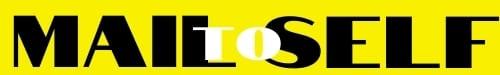 